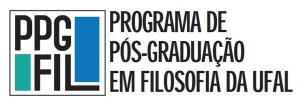 UNIVERSIDADE FEDERAL DE ALAGOASINSTITUTO DE CIÊNCIAS HUMANAS, COMUNICAÇÃO E ARTEPROGRAMA DE PÓS-GRADUAÇÃO EM FILOSOFIAI ENCONTRO DO PROGRAMA DE PÓS-GRADUAÇÃO EM FILOSOFIA DA UFALFICHA DE INSCRIÇÃO1. Nome completo:2. CPF:3. E-mail: 4. Instituição:  5. Nível: (   ) Mestrado; (   ) Doutorado; (   ) Pós-doutorado 6. Programa de pós-graduação: 7. Orientador(a): Observação. Caso sua participação seja como ouvinte, preencha os números 1, 2, 3 e 4 da ficha de inscrição e envie para o e-mail do evento até o dia 19 de agosto: encontroppgfilufal@gmail.com 